ТОГТООЛПОСТАНОВЛЕНИЕ № 19от « 02 » августа  2021 года.Об утверждении отчета об исполнении бюджета муниципального образования  сельское поселение «Аргада» за 1 полугодие 2021 годаРуководствуясь статьей 264.2 Бюджетного Кодекса Российской Федерации, администрация муниципального образования сельское поселение «Аргада»ПОСТАНОВЛЯЕТ: 1.  Утвердить отчет об исполнении бюджета администрации муниципального образования сельское поселение «Аргада» за 1 полугодие 2021 года по доходам в сумме 3620842,53 рублей, по расходам в сумме  3648434,07рублей, в том числе:Отчет об исполнении доходной части бюджета налоговых и неналоговых доходов администрации муниципального образования сельское поселение «Аргада» по состоянию на 01.07.2021 года согласно приложению 1 к настоящему Постановлению.Отчет об исполнении доходной части бюджета безвозмездных поступлений администрации муниципального образования сельское поселение «Аргада» по состоянию на 01.07.2021 года согласно приложению 2 к настоящему Постановлению.Отчет ораспределении бюджетных ассигнований по разделам и подразделам  классификации расходовбюджета администрации муниципального образования сельское поселение «Аргада» по состоянию на 01.07.2021 года согласно приложению 3 к настоящему Постановлению.Отчет об исполнении расходной частиведомственной структуры расходовбюджета администрации муниципального образования сельское поселение «Аргада» по состоянию на 01.07.2021 года согласно приложению 4 к настоящему Постановлению.2. Постановление вступает в силу со дня его подписания, подлежит  размещению на официальном сайте администрации сельского поселения «Аргада»  в сети «Интернет».              3.   Контроль над исполнением настоящего постановления оставляю за собой.Глава муниципального образованиясельское поселение «Аргада»                                                                            Дондупов Б.Б.Приложение№1 к постановлению администрации муниципального образования сельское поселение «Аргада»№ 19 от 02/08/2021г. Приложение №2к постановлению администрации муниципального образования сельское поселение «Аргада»№ 19 от 02/08/2021г.БУРЯАД РЕСПУБЛИКЫН ХУРУМХААНАЙ АЙМАГАЙ АРГАТА ТОСХОНОЙ МУНИЦИПАЛЬНА БАЙГУУЛАМЖЫН ЗАХИРГААН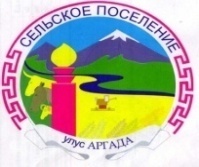 АДМИНИСТРАЦИЯ МУНИЦИПАЛЬНОГО ОБРАЗОВАНИЯ СЕЛЬСКОЕ ПОСЕЛЕНИЕ «АРГАДА»  КУРУМКАНСКОГО РАЙОНА РЕСПУБЛИКИ БУРЯТИЯ671634, Республика Бурятия, с. Аргада, ул. Хышиктуева, 8,тел.(8-30149) 93-620, факс.  93-620 E-mail:admargada@yandex.ruНалоговые и неналоговые доходы местного бюджетаНалоговые и неналоговые доходы местного бюджетаНалоговые и неналоговые доходы местного бюджетаНалоговые и неналоговые доходы местного бюджетаНалоговые и неналоговые доходы местного бюджетаНалоговые и неналоговые доходы местного бюджетаНалоговые и неналоговые доходы местного бюджетаНалоговые и неналоговые доходы местного бюджетаНалоговые и неналоговые доходы местного бюджетаНалоговые и неналоговые доходы местного бюджетаНалоговые и неналоговые доходы местного бюджетаНалоговые и неналоговые доходы местного бюджета(рублей)(рублей)(рублей)КодНаименованиеУтверждено на годИсполнено%исполнения1 00 00000 00 0000 000НАЛОГОВЫЕ И НЕНАЛОГОВЫЕ ДОХОДЫ548000,00106822,53 19,49 1 01 00000 00 0000 000НАЛОГИ НА ПРИБЫЛЬ, ДОХОДЫ57000,0031672,87 55,57 1 01 02010 01 1000 110Налог на доходы физических лиц с доходов, источником которых является налоговый агент, за исключением доходов, в отношении которых исчисление и уплата налога осуществляются в соответствии со статьями 227, 227.1 и 228 Налогового кодекса Российской Федерации57000,0031232,37  54,791 01 02010 01 2100 110Налог на доходы физических лиц с доходов, источником которых является налоговый агент, за исключением доходов, в отношении которых исчисление и уплата налога осуществляется   в соответствии со статьями 227,227.1 и 228 Налогового кодекса Российской Федерации (пени по соответствующему платежу)- 3,37-1 01 02010 01 3000 110Налог на доходы физических лиц с доходов, источником которых является налоговый агент, за исключением доходов, в отношении которых исчисление и уплата налога осуществляется   в соответствии со статьями 227,227.1 и 228 Налогового кодекса Российской Федерации (суммы денежных взысканий (штрафов) по соответствующему платежу согласно законодательству Российской Федерации)-88,37 -1 01 02030 01 1000 110Налог на доходы физических лиц с доходов, полученных физическими лицами в соответствии со статьей 228 Налогового кодекса Российской Федерации (перерасчеты, недоимки и задолженность по соответствующему платежу, в том числе по отмененному)-338,0-101 020300 01 2100 110Налог на доходы физических лиц с доходов, полученных физическими лицами в соответствии со статьей 228 Налогового кодекса Российской Федерации (пени по соответствующему платежу)-1,19 -101 020300 01 3000 110Налог на доходы физических лиц с доходов, полученных физическими лицами в соответствии со статьей 228 Налогового кодекса Российской Федерации (суммы денежных взысканий (штрафов)  по соответствующему платежу согласно законодательства Российской Федерации-9,57 -1 05 00000 00 0000 000ЕДИНЫЙ СЕЛЬСКОХОЗЯЙСТВЕННЫЙ НАЛОГ25000,0035347,06 141,39 105 03010 01 1000 110Единый сельскохозяйственный налог(перерасчеты, недоимка и задолженность по соответствующему платежу, в том числе по отмененному)25000,0035346,90141,39105 03010 01 2100 110Единый сельскохозяйственный налог( пени по соответствующему платежу -0,16-1 06 00000 00 0000 000НАЛОГИ НА ИМУЩЕСТВО461000,0039802,608,631 06 01030 10 1000 110Налог на имущество физических лиц, взимаемый по ставкам, применяемым к объектам налогообложения, расположенным в границах сельских поселений (перерасчеты, недоимка и задолженность по соответствующему платежу, в том числе по отмененному)27500,00 -444,56-1 06 01030 10 2100 110Налог на имущество физических лиц, взимаемый по ставкам, применяемым к объектам налогообложения, расположенным в границах сельских поселений (пени  по соответствующему платежу)-158,71-1 06 06033 10 1000 110Земельный налог с организаций, обладающих земельным участком, расположенным в границах сельских поселений  (перерасчеты, недоимка и задолженность  по соответствующему платежу, в том числе по отмененному)5000,006106,00122,121 06 06043 10 1000 110Земельный налог с физических лиц, обладающих земельным участком, расположенным в границах сельских поселений  (перерасчеты, недоимка и задолженность  по соответствующему платежу, в том числе по отмененному)428500,0029858,176,971 06 06043 10 2100 110Земельный налог с физических лиц, обладающих земельным участком, расположенным в границах сельских поселений(пени  по соответствующему платежу)-4124,28-1 08 00000 00 0000 000ГОСУДАРСТВЕННАЯ ПОШЛИНА5000,00--1 08 04020 01 1000 110Государственная пошлина за совершение нотариальных  действий должностными лицами органов местного самоуправления, уполномоченными в соответствии с законодательными актами Российской Федерации на совершение нотариальных действий5000,00--Объем безвозмездных поступлений Объем безвозмездных поступлений Объем безвозмездных поступлений Объем безвозмездных поступлений Объем безвозмездных поступлений Объем безвозмездных поступлений Объем безвозмездных поступлений Объем безвозмездных поступлений Объем безвозмездных поступлений Объем безвозмездных поступлений Объем безвозмездных поступлений Объем безвозмездных поступлений Объем безвозмездных поступлений Объем безвозмездных поступлений Объем безвозмездных поступлений Объем безвозмездных поступлений Объем безвозмездных поступлений Объем безвозмездных поступлений Объем безвозмездных поступлений Объем безвозмездных поступлений Объем безвозмездных поступлений Объем безвозмездных поступлений Объем безвозмездных поступлений Объем безвозмездных поступлений Объем безвозмездных поступлений Объем безвозмездных поступлений Объем безвозмездных поступлений Объем безвозмездных поступлений Объем безвозмездных поступлений Объем безвозмездных поступлений Объем безвозмездных поступлений Объем безвозмездных поступлений ( рублей)( рублей)( рублей)ГРБСКодКодКодНаименованиеНаименованиеНаименованиеНаименованиеНаименованиеНаименованиеУтверждено на годУтверждено на годИсполнено%исполнения%исполнения%исполнения0002 00 00000 00 0000 0002 00 00000 00 0000 0002 00 00000 00 0000 000БЕЗВОЗМЕЗДНЫЕ ПОСТУПЛЕНИЯБЕЗВОЗМЕЗДНЫЕ ПОСТУПЛЕНИЯБЕЗВОЗМЕЗДНЫЕ ПОСТУПЛЕНИЯБЕЗВОЗМЕЗДНЫЕ ПОСТУПЛЕНИЯБЕЗВОЗМЕЗДНЫЕ ПОСТУПЛЕНИЯБЕЗВОЗМЕЗДНЫЕ ПОСТУПЛЕНИЯ7197690,007197690,003514020,00 48,82 48,82 48,82 0002 02 00000 00 0000 0002 02 00000 00 0000 0002 02 00000 00 0000 000БЕЗВОЗМЕЗДНЫЕ ПОСТУПЛЕНИЯ ОТ ДРУГИХ БЮДЖЕТОВ БЮДЖЕТНОЙ СИСТЕМЫ РОССИЙСКОЙ ФЕДЕРАЦИИБЕЗВОЗМЕЗДНЫЕ ПОСТУПЛЕНИЯ ОТ ДРУГИХ БЮДЖЕТОВ БЮДЖЕТНОЙ СИСТЕМЫ РОССИЙСКОЙ ФЕДЕРАЦИИБЕЗВОЗМЕЗДНЫЕ ПОСТУПЛЕНИЯ ОТ ДРУГИХ БЮДЖЕТОВ БЮДЖЕТНОЙ СИСТЕМЫ РОССИЙСКОЙ ФЕДЕРАЦИИБЕЗВОЗМЕЗДНЫЕ ПОСТУПЛЕНИЯ ОТ ДРУГИХ БЮДЖЕТОВ БЮДЖЕТНОЙ СИСТЕМЫ РОССИЙСКОЙ ФЕДЕРАЦИИБЕЗВОЗМЕЗДНЫЕ ПОСТУПЛЕНИЯ ОТ ДРУГИХ БЮДЖЕТОВ БЮДЖЕТНОЙ СИСТЕМЫ РОССИЙСКОЙ ФЕДЕРАЦИИБЕЗВОЗМЕЗДНЫЕ ПОСТУПЛЕНИЯ ОТ ДРУГИХ БЮДЖЕТОВ БЮДЖЕТНОЙ СИСТЕМЫ РОССИЙСКОЙ ФЕДЕРАЦИИ7197690,007197690,003514020,00 48,82 48,82 48,82 0002 02 10000 00 0000 1502 02 10000 00 0000 1502 02 10000 00 0000 150Дотации бюджетам бюджетной системы Российской ФедерацииДотации бюджетам бюджетной системы Российской ФедерацииДотации бюджетам бюджетной системы Российской ФедерацииДотации бюджетам бюджетной системы Российской ФедерацииДотации бюджетам бюджетной системы Российской ФедерацииДотации бюджетам бюджетной системы Российской Федерации4450,00 4450,00 2220,00 49,89 49,89 49,89 9292 02 15001 10 0000 1502 02 15001 10 0000 1502 02 15001 10 0000 150Дотации бюджетам сельских поселений на выравнивание бюджетной обеспеченностиДотации бюджетам сельских поселений на выравнивание бюджетной обеспеченностиДотации бюджетам сельских поселений на выравнивание бюджетной обеспеченностиДотации бюджетам сельских поселений на выравнивание бюджетной обеспеченностиДотации бюджетам сельских поселений на выравнивание бюджетной обеспеченностиДотации бюджетам сельских поселений на выравнивание бюджетной обеспеченности4450,04450,02220,00 49,89 49,89 49,89 0002 02 30000 00 0000 1502 02 30000 00 0000 1502 02 30000 00 0000 150СУБВЕНЦИИ БЮДЖЕТАМ БЮДЖЕТНОЙ СИСТЕМЫ РОССИЙСКОЙ ФЕДЕРАЦИИСУБВЕНЦИИ БЮДЖЕТАМ БЮДЖЕТНОЙ СИСТЕМЫ РОССИЙСКОЙ ФЕДЕРАЦИИСУБВЕНЦИИ БЮДЖЕТАМ БЮДЖЕТНОЙ СИСТЕМЫ РОССИЙСКОЙ ФЕДЕРАЦИИСУБВЕНЦИИ БЮДЖЕТАМ БЮДЖЕТНОЙ СИСТЕМЫ РОССИЙСКОЙ ФЕДЕРАЦИИСУБВЕНЦИИ БЮДЖЕТАМ БЮДЖЕТНОЙ СИСТЕМЫ РОССИЙСКОЙ ФЕДЕРАЦИИСУБВЕНЦИИ БЮДЖЕТАМ БЮДЖЕТНОЙ СИСТЕМЫ РОССИЙСКОЙ ФЕДЕРАЦИИ157900,00157900,0078950,0050,00 50,00 50,00 9292 02 35118 10 0000 1502 02 35118 10 0000 1502 02 35118 10 0000 150Субвенции бюджетам сельских поселений на осуществление первичного воинского учета на территориях, где отсутствуют военные комиссариатыСубвенции бюджетам сельских поселений на осуществление первичного воинского учета на территориях, где отсутствуют военные комиссариатыСубвенции бюджетам сельских поселений на осуществление первичного воинского учета на территориях, где отсутствуют военные комиссариатыСубвенции бюджетам сельских поселений на осуществление первичного воинского учета на территориях, где отсутствуют военные комиссариатыСубвенции бюджетам сельских поселений на осуществление первичного воинского учета на территориях, где отсутствуют военные комиссариатыСубвенции бюджетам сельских поселений на осуществление первичного воинского учета на территориях, где отсутствуют военные комиссариаты157900,00157900,0078950,00 50,00 50,00 50,00 0002 02 40000 00 0000 1502 02 40000 00 0000 1502 02 40000 00 0000 150ИНЫЕ МЕЖБЮДЖЕТНЫЕ ТРАНСФЕРТЫИНЫЕ МЕЖБЮДЖЕТНЫЕ ТРАНСФЕРТЫИНЫЕ МЕЖБЮДЖЕТНЫЕ ТРАНСФЕРТЫИНЫЕ МЕЖБЮДЖЕТНЫЕ ТРАНСФЕРТЫИНЫЕ МЕЖБЮДЖЕТНЫЕ ТРАНСФЕРТЫИНЫЕ МЕЖБЮДЖЕТНЫЕ ТРАНСФЕРТЫ2197500,002197500,00 600000,00   27,3027,3027,309292 02 40014 10 0000 1502 02 40014 10 0000 1502 02 40014 10 0000 150Межбюджетные трансферты, передаваемые бюджетам сельских поселений из бюджетов муниципальных районов на осуществление части полномочий по решению вопросов местного значения в соответствии с заключенными соглашениямиМежбюджетные трансферты, передаваемые бюджетам сельских поселений из бюджетов муниципальных районов на осуществление части полномочий по решению вопросов местного значения в соответствии с заключенными соглашениямиМежбюджетные трансферты, передаваемые бюджетам сельских поселений из бюджетов муниципальных районов на осуществление части полномочий по решению вопросов местного значения в соответствии с заключенными соглашениямиМежбюджетные трансферты, передаваемые бюджетам сельских поселений из бюджетов муниципальных районов на осуществление части полномочий по решению вопросов местного значения в соответствии с заключенными соглашениямиМежбюджетные трансферты, передаваемые бюджетам сельских поселений из бюджетов муниципальных районов на осуществление части полномочий по решению вопросов местного значения в соответствии с заключенными соглашениямиМежбюджетные трансферты, передаваемые бюджетам сельских поселений из бюджетов муниципальных районов на осуществление части полномочий по решению вопросов местного значения в соответствии с заключенными соглашениями2197500,002197500,00600000,00 27,3027,3027,300002 02 90000 00 0000 1502 02 90000 00 0000 1502 02 90000 00 0000 150Прочие безвозмездные поступления от других бюджетов бюджетной системыПрочие безвозмездные поступления от других бюджетов бюджетной системыПрочие безвозмездные поступления от других бюджетов бюджетной системыПрочие безвозмездные поступления от других бюджетов бюджетной системыПрочие безвозмездные поступления от других бюджетов бюджетной системыПрочие безвозмездные поступления от других бюджетов бюджетной системы4837840,004837840,002832850,0058,56 58,56 58,56 9292 02 90054 10 0000 1502 02 90054 10 0000 1502 02 90054 10 0000 150Прочие безвозмездные поступления в бюджеты сельских поселений от бюджетов муниципальных районовПрочие безвозмездные поступления в бюджеты сельских поселений от бюджетов муниципальных районовПрочие безвозмездные поступления в бюджеты сельских поселений от бюджетов муниципальных районовПрочие безвозмездные поступления в бюджеты сельских поселений от бюджетов муниципальных районовПрочие безвозмездные поступления в бюджеты сельских поселений от бюджетов муниципальных районовПрочие безвозмездные поступления в бюджеты сельских поселений от бюджетов муниципальных районов4837840,004837840,002832850,00 58,56 58,56 58,56 Приложение№3 к постановлению администрации муниципального образования сельское поселение «Аргада»№ 19 от 02/08/2021г.Приложение№3 к постановлению администрации муниципального образования сельское поселение «Аргада»№ 19 от 02/08/2021г.Приложение№3 к постановлению администрации муниципального образования сельское поселение «Аргада»№ 19 от 02/08/2021г.Приложение№3 к постановлению администрации муниципального образования сельское поселение «Аргада»№ 19 от 02/08/2021г.Приложение№3 к постановлению администрации муниципального образования сельское поселение «Аргада»№ 19 от 02/08/2021г.Приложение№3 к постановлению администрации муниципального образования сельское поселение «Аргада»№ 19 от 02/08/2021г.Приложение№3 к постановлению администрации муниципального образования сельское поселение «Аргада»№ 19 от 02/08/2021г.Приложение№3 к постановлению администрации муниципального образования сельское поселение «Аргада»№ 19 от 02/08/2021г.Приложение№3 к постановлению администрации муниципального образования сельское поселение «Аргада»№ 19 от 02/08/2021г.Приложение№3 к постановлению администрации муниципального образования сельское поселение «Аргада»№ 19 от 02/08/2021г.Приложение№3 к постановлению администрации муниципального образования сельское поселение «Аргада»№ 19 от 02/08/2021г.Приложение№3 к постановлению администрации муниципального образования сельское поселение «Аргада»№ 19 от 02/08/2021г.Приложение№3 к постановлению администрации муниципального образования сельское поселение «Аргада»№ 19 от 02/08/2021г.Приложение№3 к постановлению администрации муниципального образования сельское поселение «Аргада»№ 19 от 02/08/2021г.Приложение№3 к постановлению администрации муниципального образования сельское поселение «Аргада»№ 19 от 02/08/2021г.Приложение№3 к постановлению администрации муниципального образования сельское поселение «Аргада»№ 19 от 02/08/2021г.Распределение бюджетных ассигнований по разделам и подразделам  классификации расходов бюджетаРаспределение бюджетных ассигнований по разделам и подразделам  классификации расходов бюджетаРаспределение бюджетных ассигнований по разделам и подразделам  классификации расходов бюджетаРаспределение бюджетных ассигнований по разделам и подразделам  классификации расходов бюджетаРаспределение бюджетных ассигнований по разделам и подразделам  классификации расходов бюджетаРаспределение бюджетных ассигнований по разделам и подразделам  классификации расходов бюджетаРаспределение бюджетных ассигнований по разделам и подразделам  классификации расходов бюджетаРаспределение бюджетных ассигнований по разделам и подразделам  классификации расходов бюджетаРаспределение бюджетных ассигнований по разделам и подразделам  классификации расходов бюджетаРаспределение бюджетных ассигнований по разделам и подразделам  классификации расходов бюджетаРаспределение бюджетных ассигнований по разделам и подразделам  классификации расходов бюджетаРаспределение бюджетных ассигнований по разделам и подразделам  классификации расходов бюджетаРаспределение бюджетных ассигнований по разделам и подразделам  классификации расходов бюджетаРаспределение бюджетных ассигнований по разделам и подразделам  классификации расходов бюджетаРаспределение бюджетных ассигнований по разделам и подразделам  классификации расходов бюджетаРаспределение бюджетных ассигнований по разделам и подразделам  классификации расходов бюджетаРаспределение бюджетных ассигнований по разделам и подразделам  классификации расходов бюджетаРаспределение бюджетных ассигнований по разделам и подразделам  классификации расходов бюджетаРаспределение бюджетных ассигнований по разделам и подразделам  классификации расходов бюджетаРаспределение бюджетных ассигнований по разделам и подразделам  классификации расходов бюджетаРаспределение бюджетных ассигнований по разделам и подразделам  классификации расходов бюджетаРаспределение бюджетных ассигнований по разделам и подразделам  классификации расходов бюджетаРаспределение бюджетных ассигнований по разделам и подразделам  классификации расходов бюджетаРаспределение бюджетных ассигнований по разделам и подразделам  классификации расходов бюджетаРаспределение бюджетных ассигнований по разделам и подразделам  классификации расходов бюджетаРаспределение бюджетных ассигнований по разделам и подразделам  классификации расходов бюджетаРаспределение бюджетных ассигнований по разделам и подразделам  классификации расходов бюджетаРаспределение бюджетных ассигнований по разделам и подразделам  классификации расходов бюджета( рублей)( рублей)( рублей)( рублей)( рублей)( рублей)( рублей)КодНаименование разделов и подразделовНаименование разделов и подразделовНаименование разделов и подразделовНаименование разделов и подразделовНаименование разделов и подразделовНаименование разделов и подразделовУтверждено на годУтверждено на годИсполненоИсполненоИсполнено%исполнения%исполнения0100ОБЩЕГОСУДАРСТВЕННЫЕ ВОПРОСЫОБЩЕГОСУДАРСТВЕННЫЕ ВОПРОСЫОБЩЕГОСУДАРСТВЕННЫЕ ВОПРОСЫОБЩЕГОСУДАРСТВЕННЫЕ ВОПРОСЫОБЩЕГОСУДАРСТВЕННЫЕ ВОПРОСЫОБЩЕГОСУДАРСТВЕННЫЕ ВОПРОСЫ3052074,003052074,001551333,411551333,411551333,4150,8350,830102Функционирование высшего должностного лица субъекта Российской Федерации и муниципального образованияФункционирование высшего должностного лица субъекта Российской Федерации и муниципального образованияФункционирование высшего должностного лица субъекта Российской Федерации и муниципального образованияФункционирование высшего должностного лица субъекта Российской Федерации и муниципального образованияФункционирование высшего должностного лица субъекта Российской Федерации и муниципального образованияФункционирование высшего должностного лица субъекта Российской Федерации и муниципального образования905884,00905884,00480785,50480785,50480785,5053,0153,010104Функционирование Правительства Российской Федерации, высших исполнительных органов государственной власти субъектов Российской Федерации, местных администрацийФункционирование Правительства Российской Федерации, высших исполнительных органов государственной власти субъектов Российской Федерации, местных администрацийФункционирование Правительства Российской Федерации, высших исполнительных органов государственной власти субъектов Российской Федерации, местных администрацийФункционирование Правительства Российской Федерации, высших исполнительных органов государственной власти субъектов Российской Федерации, местных администрацийФункционирование Правительства Российской Федерации, высших исполнительных органов государственной власти субъектов Российской Федерации, местных администрацийФункционирование Правительства Российской Федерации, высших исполнительных органов государственной власти субъектов Российской Федерации, местных администраций1855011,731855011,73883446,63883446,63883446,6347,6247,620111Резервные фондыРезервные фондыРезервные фондыРезервные фондыРезервные фондыРезервные фонды1000,001000,00-----0113Другие общегосударственные вопросыДругие общегосударственные вопросыДругие общегосударственные вопросыДругие общегосударственные вопросыДругие общегосударственные вопросыДругие общегосударственные вопросы290178,27290178,27187101,28187101,28187101,2864,4864,480200НАЦИОНАЛЬНАЯ ОБОРОНАНАЦИОНАЛЬНАЯ ОБОРОНАНАЦИОНАЛЬНАЯ ОБОРОНАНАЦИОНАЛЬНАЯ ОБОРОНАНАЦИОНАЛЬНАЯ ОБОРОНАНАЦИОНАЛЬНАЯ ОБОРОНА157 900,00157 900,0065871,8465871,8465871,8441,7241,720203Мобилизационная и вневойсковая подготовкаМобилизационная и вневойсковая подготовкаМобилизационная и вневойсковая подготовкаМобилизационная и вневойсковая подготовкаМобилизационная и вневойсковая подготовкаМобилизационная и вневойсковая подготовка157 900,00157 900,0065871,8465871,8465871,8441,7241,720400НАЦИОНАЛЬНАЯ  ЭКОНОМИКАНАЦИОНАЛЬНАЯ  ЭКОНОМИКАНАЦИОНАЛЬНАЯ  ЭКОНОМИКАНАЦИОНАЛЬНАЯ  ЭКОНОМИКАНАЦИОНАЛЬНАЯ  ЭКОНОМИКАНАЦИОНАЛЬНАЯ  ЭКОНОМИКА2187500,002187500,00600000,00600000,00600000,0027,4327,430409Дорожное хозяйство (дорожные фонды)Дорожное хозяйство (дорожные фонды)Дорожное хозяйство (дорожные фонды)Дорожное хозяйство (дорожные фонды)Дорожное хозяйство (дорожные фонды)Дорожное хозяйство (дорожные фонды)2187500,002187500,00600000,00600000,00600000,0027,4327,430500ЖИЛИЩНО-КОММУНАЛЬНОЕ ХОЗЯЙСТВОЖИЛИЩНО-КОММУНАЛЬНОЕ ХОЗЯЙСТВОЖИЛИЩНО-КОММУНАЛЬНОЕ ХОЗЯЙСТВОЖИЛИЩНО-КОММУНАЛЬНОЕ ХОЗЯЙСТВОЖИЛИЩНО-КОММУНАЛЬНОЕ ХОЗЯЙСТВОЖИЛИЩНО-КОММУНАЛЬНОЕ ХОЗЯЙСТВО733797,32733797,32569210,02569210,02569210,0277,5777,570503БлагоустройствоБлагоустройствоБлагоустройствоБлагоустройствоБлагоустройствоБлагоустройство723797,32723797,32569210,02569210,02569210,0278,6478,640505 Другие вопросы в области жилищно-коммунального хозяйства Другие вопросы в области жилищно-коммунального хозяйства Другие вопросы в области жилищно-коммунального хозяйства Другие вопросы в области жилищно-коммунального хозяйства Другие вопросы в области жилищно-коммунального хозяйства Другие вопросы в области жилищно-коммунального хозяйства10000,0010000,00-----0700ОБРАЗОВАНИЕОБРАЗОВАНИЕОБРАЗОВАНИЕОБРАЗОВАНИЕОБРАЗОВАНИЕОБРАЗОВАНИЕ5700,005700,002850,002850,002850,0050,0050,000705Профессиональная подготовка, переподготовка и повышение квалификацииПрофессиональная подготовка, переподготовка и повышение квалификацииПрофессиональная подготовка, переподготовка и повышение квалификацииПрофессиональная подготовка, переподготовка и повышение квалификацииПрофессиональная подготовка, переподготовка и повышение квалификацииПрофессиональная подготовка, переподготовка и повышение квалификации5700,005700,002850,002850,002850,0050,0050,000800КУЛЬТУРА, КИНЕМАТОГРАФИЯКУЛЬТУРА, КИНЕМАТОГРАФИЯКУЛЬТУРА, КИНЕМАТОГРАФИЯКУЛЬТУРА, КИНЕМАТОГРАФИЯКУЛЬТУРА, КИНЕМАТОГРАФИЯКУЛЬТУРА, КИНЕМАТОГРАФИЯ1688700,001688700,00839169,80839169,80839169,8049,6949,690801 КультураКультураКультураКультураКультураКультура1133300,001133300,00652333,00652333,00652333,0057,5657,560804Другие вопросы в области культуры, кинематографииДругие вопросы в области культуры, кинематографииДругие вопросы в области культуры, кинематографииДругие вопросы в области культуры, кинематографииДругие вопросы в области культуры, кинематографииДругие вопросы в области культуры, кинематографии555400,00555400,00186836,80186836,80186836,8033,6433,641000СОЦИАЛЬНАЯ ПОЛИТИКАСОЦИАЛЬНАЯ ПОЛИТИКАСОЦИАЛЬНАЯ ПОЛИТИКАСОЦИАЛЬНАЯ ПОЛИТИКАСОЦИАЛЬНАЯ ПОЛИТИКАСОЦИАЛЬНАЯ ПОЛИТИКА39996,0039996,0019998,0019998,0019998,0050,0050,001001Пенсионное обеспечениеПенсионное обеспечениеПенсионное обеспечениеПенсионное обеспечениеПенсионное обеспечениеПенсионное обеспечение39996,0039996,0019998,0019998,0019998,0050,0050,001100ФИЗИЧЕСКАЯ КУЛЬТУРА И СПОРТФИЗИЧЕСКАЯ КУЛЬТУРА И СПОРТФИЗИЧЕСКАЯ КУЛЬТУРА И СПОРТФИЗИЧЕСКАЯ КУЛЬТУРА И СПОРТФИЗИЧЕСКАЯ КУЛЬТУРА И СПОРТФИЗИЧЕСКАЯ КУЛЬТУРА И СПОРТ10000,0010000,00-----1102Массовый спортМассовый спортМассовый спортМассовый спортМассовый спортМассовый спорт10000,0010000,00-----ВСЕГО РАСХОДОВВСЕГО РАСХОДОВВСЕГО РАСХОДОВВСЕГО РАСХОДОВВСЕГО РАСХОДОВВСЕГО РАСХОДОВ7875667,327875667,32 3648434,07 3648434,07 3648434,0746,3346,33Приложение №4к постановлению администрации муниципального образования сельское поселение «Аргада»№ 19 от 02/08/2021г.Приложение №4к постановлению администрации муниципального образования сельское поселение «Аргада»№ 19 от 02/08/2021г.Приложение №4к постановлению администрации муниципального образования сельское поселение «Аргада»№ 19 от 02/08/2021г.Приложение №4к постановлению администрации муниципального образования сельское поселение «Аргада»№ 19 от 02/08/2021г.Приложение №4к постановлению администрации муниципального образования сельское поселение «Аргада»№ 19 от 02/08/2021г.Приложение №4к постановлению администрации муниципального образования сельское поселение «Аргада»№ 19 от 02/08/2021г.Приложение №4к постановлению администрации муниципального образования сельское поселение «Аргада»№ 19 от 02/08/2021г.Приложение №4к постановлению администрации муниципального образования сельское поселение «Аргада»№ 19 от 02/08/2021г.Приложение №4к постановлению администрации муниципального образования сельское поселение «Аргада»№ 19 от 02/08/2021г.Приложение №4к постановлению администрации муниципального образования сельское поселение «Аргада»№ 19 от 02/08/2021г.Приложение №4к постановлению администрации муниципального образования сельское поселение «Аргада»№ 19 от 02/08/2021г.Приложение №4к постановлению администрации муниципального образования сельское поселение «Аргада»№ 19 от 02/08/2021г.Приложение №4к постановлению администрации муниципального образования сельское поселение «Аргада»№ 19 от 02/08/2021г.Приложение №4к постановлению администрации муниципального образования сельское поселение «Аргада»№ 19 от 02/08/2021г.Приложение №4к постановлению администрации муниципального образования сельское поселение «Аргада»№ 19 от 02/08/2021г.Приложение №4к постановлению администрации муниципального образования сельское поселение «Аргада»№ 19 от 02/08/2021г.Приложение №4к постановлению администрации муниципального образования сельское поселение «Аргада»№ 19 от 02/08/2021г.Ведомственная структура расходов местного бюджета на 2021 годВедомственная структура расходов местного бюджета на 2021 годВедомственная структура расходов местного бюджета на 2021 годВедомственная структура расходов местного бюджета на 2021 годВедомственная структура расходов местного бюджета на 2021 годВедомственная структура расходов местного бюджета на 2021 годВедомственная структура расходов местного бюджета на 2021 годВедомственная структура расходов местного бюджета на 2021 годВедомственная структура расходов местного бюджета на 2021 годВедомственная структура расходов местного бюджета на 2021 годВедомственная структура расходов местного бюджета на 2021 годВедомственная структура расходов местного бюджета на 2021 годВедомственная структура расходов местного бюджета на 2021 годВедомственная структура расходов местного бюджета на 2021 годВедомственная структура расходов местного бюджета на 2021 годВедомственная структура расходов местного бюджета на 2021 годВедомственная структура расходов местного бюджета на 2021 год(рублей)(рублей)(рублей)(рублей)(рублей)НаименованиеНаименованиеНаименованиеНаименованиеНаименованиеГРБСРазделПодразделЦелевая статьяВид расходаУтверждено на год Утверждено на год ИсполненоИсполнено%исполненияАдминистрация сельского  поселения "Майск"Администрация сельского  поселения "Майск"Администрация сельского  поселения "Майск"Администрация сельского  поселения "Майск"Администрация сельского  поселения "Майск"929Администрация сельского  поселения "Майск"Администрация сельского  поселения "Майск"Администрация сельского  поселения "Майск"Администрация сельского  поселения "Майск"Администрация сельского  поселения "Майск"929ОБЩЕГОСУДАРСТВЕННЫЕ ВОПРОСЫОБЩЕГОСУДАРСТВЕННЫЕ ВОПРОСЫОБЩЕГОСУДАРСТВЕННЫЕ ВОПРОСЫОБЩЕГОСУДАРСТВЕННЫЕ ВОПРОСЫОБЩЕГОСУДАРСТВЕННЫЕ ВОПРОСЫ929013052074,003052074,001551333,411551333,4150,83Функционирование высшего должностного лица субьекта Российской Федерации и органа местного самоуправленияФункционирование высшего должностного лица субьекта Российской Федерации и органа местного самоуправленияФункционирование высшего должностного лица субьекта Российской Федерации и органа местного самоуправленияФункционирование высшего должностного лица субьекта Российской Федерации и органа местного самоуправленияФункционирование высшего должностного лица субьекта Российской Федерации и органа местного самоуправления9290102905884,00905884,00480785,50480785,5053,01Руководство и управление в сфере установленных функций  органов местного самоуправленияРуководство и управление в сфере установленных функций  органов местного самоуправленияРуководство и управление в сфере установленных функций  органов местного самоуправленияРуководство и управление в сфере установленных функций  органов местного самоуправленияРуководство и управление в сфере установленных функций  органов местного самоуправления92901029990091100000905884,00905884,00480785,50480785,5053,01Расходы на обеспечение функционирования высшего должностного лица муниципального образованияРасходы на обеспечение функционирования высшего должностного лица муниципального образованияРасходы на обеспечение функционирования высшего должностного лица муниципального образованияРасходы на обеспечение функционирования высшего должностного лица муниципального образованияРасходы на обеспечение функционирования высшего должностного лица муниципального образования92901029990091100000905884,00905884,00480785,50480785,5053,01Фонд оплаты труда государственных (муниципальных) органов Фонд оплаты труда государственных (муниципальных) органов Фонд оплаты труда государственных (муниципальных) органов Фонд оплаты труда государственных (муниципальных) органов Фонд оплаты труда государственных (муниципальных) органов 92901029990091100121695764,00695764,00360078,76360078,7651,75Взносы по обязательному социальному страхованию на выплаты денежного содержания и иные выплаты работникам государственных (муниципальных) органовВзносы по обязательному социальному страхованию на выплаты денежного содержания и иные выплаты работникам государственных (муниципальных) органовВзносы по обязательному социальному страхованию на выплаты денежного содержания и иные выплаты работникам государственных (муниципальных) органовВзносы по обязательному социальному страхованию на выплаты денежного содержания и иные выплаты работникам государственных (муниципальных) органовВзносы по обязательному социальному страхованию на выплаты денежного содержания и иные выплаты работникам государственных (муниципальных) органов92901029990091100129210120,00210120,00120707,74120707,7457,45Функционирование Правительства Российской Федерации, высших исполнительных органов государственной власти субъектов Российской Федерации, местных администрацийФункционирование Правительства Российской Федерации, высших исполнительных органов государственной власти субъектов Российской Федерации, местных администрацийФункционирование Правительства Российской Федерации, высших исполнительных органов государственной власти субъектов Российской Федерации, местных администрацийФункционирование Правительства Российской Федерации, высших исполнительных органов государственной власти субъектов Российской Федерации, местных администрацийФункционирование Правительства Российской Федерации, высших исполнительных органов государственной власти субъектов Российской Федерации, местных администраций92901041855011,731855011,73883446,63883446,6347,62Руководство и управление в сфере установленных функций  органов местного самоуправленияРуководство и управление в сфере установленных функций  органов местного самоуправленияРуководство и управление в сфере установленных функций  органов местного самоуправленияРуководство и управление в сфере установленных функций  органов местного самоуправленияРуководство и управление в сфере установленных функций  органов местного самоуправления929010499900901000001502711,731502711,73883446,63883446,6347,62Расходы на обеспечение функций  органов местного самоуправления Расходы на обеспечение функций  органов местного самоуправления Расходы на обеспечение функций  органов местного самоуправления Расходы на обеспечение функций  органов местного самоуправления Расходы на обеспечение функций  органов местного самоуправления 929010499900901000001502711,731502711,73883446,63883446,6347,62Фонд оплаты труда государственных (муниципальных) органов Фонд оплаты труда государственных (муниципальных) органов Фонд оплаты труда государственных (муниципальных) органов Фонд оплаты труда государственных (муниципальных) органов Фонд оплаты труда государственных (муниципальных) органов 92901049990090100121878083,00878083,00338868,99338868,9938,59Взносы по обязательному социальному страхованию на выплаты денежного содержания и иные выплаты работникам государственных (муниципальных) органовВзносы по обязательному социальному страхованию на выплаты денежного содержания и иные выплаты работникам государственных (муниципальных) органовВзносы по обязательному социальному страхованию на выплаты денежного содержания и иные выплаты работникам государственных (муниципальных) органовВзносы по обязательному социальному страхованию на выплаты денежного содержания и иные выплаты работникам государственных (муниципальных) органовВзносы по обязательному социальному страхованию на выплаты денежного содержания и иные выплаты работникам государственных (муниципальных) органов92901049990090100129265181,03265181,03116016,94116016,9443,75Закупка товаров, работ, услуг в сфере информационно-коммуникационных технологийЗакупка товаров, работ, услуг в сфере информационно-коммуникационных технологийЗакупка товаров, работ, услуг в сфере информационно-коммуникационных технологийЗакупка товаров, работ, услуг в сфере информационно-коммуникационных технологийЗакупка товаров, работ, услуг в сфере информационно-коммуникационных технологий9290104999009010024215000,0015000,001400,001400,009,33Прочая закупка товаров, работ и услуг для обеспечения
государственных нуждПрочая закупка товаров, работ и услуг для обеспечения
государственных нуждПрочая закупка товаров, работ и услуг для обеспечения
государственных нуждПрочая закупка товаров, работ и услуг для обеспечения
государственных нуждПрочая закупка товаров, работ и услуг для обеспечения
государственных нужд92901049990090100244339698,70339698,70264722,70264722,7077,93Закупка энергетических ресурсовЗакупка энергетических ресурсовЗакупка энергетических ресурсовЗакупка энергетических ресурсовЗакупка энергетических ресурсов929010499900901002471000,001000,00---Уплата прочих налогов, сборовУплата прочих налогов, сборовУплата прочих налогов, сборовУплата прочих налогов, сборовУплата прочих налогов, сборов929010499900901008523749,003749,001838,001838,0049,03Иные межбюджетные трансферты бюджетам муниципальных образований из бюджетов сельских поселении на осуществление части полномочии по решению вопросов местного значения в соответствии с заключенными соглашениямиИные межбюджетные трансферты бюджетам муниципальных образований из бюджетов сельских поселении на осуществление части полномочии по решению вопросов местного значения в соответствии с заключенными соглашениямиИные межбюджетные трансферты бюджетам муниципальных образований из бюджетов сельских поселении на осуществление части полномочии по решению вопросов местного значения в соответствии с заключенными соглашениямиИные межбюджетные трансферты бюджетам муниципальных образований из бюджетов сельских поселении на осуществление части полномочии по решению вопросов местного значения в соответствии с заключенными соглашениямиИные межбюджетные трансферты бюджетам муниципальных образований из бюджетов сельских поселении на осуществление части полномочии по решению вопросов местного значения в соответствии с заключенными соглашениями929010499900Р0000000352300,00352300,00160600,00160600,0045,59Иные межбюджетные трансферты, передаваемые бюджетам муниципальных районов от бюджетов сельских поселений по осуществлению исполнения части полномочий по определению поставщиков (подрядчиков, исполнителей) для обеспечения нуждИные межбюджетные трансферты, передаваемые бюджетам муниципальных районов от бюджетов сельских поселений по осуществлению исполнения части полномочий по определению поставщиков (подрядчиков, исполнителей) для обеспечения нуждИные межбюджетные трансферты, передаваемые бюджетам муниципальных районов от бюджетов сельских поселений по осуществлению исполнения части полномочий по определению поставщиков (подрядчиков, исполнителей) для обеспечения нуждИные межбюджетные трансферты, передаваемые бюджетам муниципальных районов от бюджетов сельских поселений по осуществлению исполнения части полномочий по определению поставщиков (подрядчиков, исполнителей) для обеспечения нуждИные межбюджетные трансферты, передаваемые бюджетам муниципальных районов от бюджетов сельских поселений по осуществлению исполнения части полномочий по определению поставщиков (подрядчиков, исполнителей) для обеспечения нужд929010499900Р03005401000,001000,00---Иные межбюджетные трансферты на осуществление части полномочий по формированию и исполнению бюджета поселенияИные межбюджетные трансферты на осуществление части полномочий по формированию и исполнению бюджета поселенияИные межбюджетные трансферты на осуществление части полномочий по формированию и исполнению бюджета поселенияИные межбюджетные трансферты на осуществление части полномочий по формированию и исполнению бюджета поселенияИные межбюджетные трансферты на осуществление части полномочий по формированию и исполнению бюджета поселения929010499900Р0500000325000,00325000,00135300,00135300,0041,63Иные межбюджетные трансфертыИные межбюджетные трансфертыИные межбюджетные трансфертыИные межбюджетные трансфертыИные межбюджетные трансферты929010499900Р0500540325000,00325000,00135300,00135300,0041,63Иные межбюджетные трансферты на осуществление части полномочий по контролю за исполнением бюджета поселенияИные межбюджетные трансферты на осуществление части полномочий по контролю за исполнением бюджета поселенияИные межбюджетные трансферты на осуществление части полномочий по контролю за исполнением бюджета поселенияИные межбюджетные трансферты на осуществление части полномочий по контролю за исполнением бюджета поселенияИные межбюджетные трансферты на осуществление части полномочий по контролю за исполнением бюджета поселения929010499900Р060000025300,0025300,0025300,0025300,00100,00Иные межбюджетные трансфертыИные межбюджетные трансфертыИные межбюджетные трансфертыИные межбюджетные трансфертыИные межбюджетные трансферты929010499900Р060054025300,0025300,0025300,0025300,00100,00Иные межбюджетные трансферты на осуществление части полномочий по внутреннему финансовому контролю Иные межбюджетные трансферты на осуществление части полномочий по внутреннему финансовому контролю Иные межбюджетные трансферты на осуществление части полномочий по внутреннему финансовому контролю Иные межбюджетные трансферты на осуществление части полномочий по внутреннему финансовому контролю Иные межбюджетные трансферты на осуществление части полномочий по внутреннему финансовому контролю 929010499900Р07000001000,001000,00---Иные межбюджетные трансфертыИные межбюджетные трансфертыИные межбюджетные трансфертыИные межбюджетные трансфертыИные межбюджетные трансферты929010499900Р07005401000,001000,00--Резервные фондыРезервные фондыРезервные фондыРезервные фондыРезервные фонды92901111000,001000,00---Резервные фонды местной администрацииРезервные фонды местной администрацииРезервные фонды местной администрацииРезервные фонды местной администрацииРезервные фонды местной администрации929011199900826000001000,001000,00---Резервный фонд  местной администрации по предупреждению чрезвычайных ситуацийРезервный фонд  местной администрации по предупреждению чрезвычайных ситуацийРезервный фонд  местной администрации по предупреждению чрезвычайных ситуацийРезервный фонд  местной администрации по предупреждению чрезвычайных ситуацийРезервный фонд  местной администрации по предупреждению чрезвычайных ситуаций929011199900826300001000,001000,00---Резервные средстваРезервные средстваРезервные средстваРезервные средстваРезервные средства929011199900826308701000,001000,00---Обеспечение хозяйственного обслуживания органов местного самоуправленияОбеспечение хозяйственного обслуживания органов местного самоуправленияОбеспечение хозяйственного обслуживания органов местного самоуправленияОбеспечение хозяйственного обслуживания органов местного самоуправленияОбеспечение хозяйственного обслуживания органов местного самоуправления92901139990021000000290178,27290178,27187101,28187101,2864,48Фонд оплаты труда казенных учреждений Фонд оплаты труда казенных учреждений Фонд оплаты труда казенных учреждений Фонд оплаты труда казенных учреждений Фонд оплаты труда казенных учреждений 92901139990021000111138153,60138153,60105055,78105055,7876,04 Взносы по обязательному социальному страхованию на выплаты по оплате труда работников и иные выплаты работникам казенных учреждение Взносы по обязательному социальному страхованию на выплаты по оплате труда работников и иные выплаты работникам казенных учреждение Взносы по обязательному социальному страхованию на выплаты по оплате труда работников и иные выплаты работникам казенных учреждение Взносы по обязательному социальному страхованию на выплаты по оплате труда работников и иные выплаты работникам казенных учреждение Взносы по обязательному социальному страхованию на выплаты по оплате труда работников и иные выплаты работникам казенных учреждение9290113999002100011941722,3941722,3937929,4437929,4490,91Прочая закупка товаров, работ и услуг для обеспечения
государственных (муниципальных) нуждПрочая закупка товаров, работ и услуг для обеспечения
государственных (муниципальных) нуждПрочая закупка товаров, работ и услуг для обеспечения
государственных (муниципальных) нуждПрочая закупка товаров, работ и услуг для обеспечения
государственных (муниципальных) нуждПрочая закупка товаров, работ и услуг для обеспечения
государственных (муниципальных) нужд92901139990021000244110302,28110302,2844116,0644116,0640,00  НАЦИОНАЛЬНАЯ ОБОРОНА  НАЦИОНАЛЬНАЯ ОБОРОНА  НАЦИОНАЛЬНАЯ ОБОРОНА  НАЦИОНАЛЬНАЯ ОБОРОНА  НАЦИОНАЛЬНАЯ ОБОРОНА92902157 900,00157 900,0065871,8465871,8441,72Мобилизационная и вневойсковая подготовкаМобилизационная и вневойсковая подготовкаМобилизационная и вневойсковая подготовкаМобилизационная и вневойсковая подготовкаМобилизационная и вневойсковая подготовка9290203157 900,00157 900,0065871,8465871,8441,72Осуществление первичного воинского учета на территориях, где отсутствуют военные комиссариатыОсуществление первичного воинского учета на территориях, где отсутствуют военные комиссариатыОсуществление первичного воинского учета на территориях, где отсутствуют военные комиссариатыОсуществление первичного воинского учета на территориях, где отсутствуют военные комиссариатыОсуществление первичного воинского учета на территориях, где отсутствуют военные комиссариаты92902039990051180000157 900,00157 900,0065871,8465871,8441,72Фонд оплаты труда государственных (муниципальных) органов Фонд оплаты труда государственных (муниципальных) органов Фонд оплаты труда государственных (муниципальных) органов Фонд оплаты труда государственных (муниципальных) органов Фонд оплаты труда государственных (муниципальных) органов 92902039990051180121121 275,00121 275,0049280,7049280,7040,64Взносы по обязательному социальному страхованию на выплаты денежного содержания и иные выплаты работникам государственных (муниципальных) органовВзносы по обязательному социальному страхованию на выплаты денежного содержания и иные выплаты работникам государственных (муниципальных) органовВзносы по обязательному социальному страхованию на выплаты денежного содержания и иные выплаты работникам государственных (муниципальных) органовВзносы по обязательному социальному страхованию на выплаты денежного содержания и иные выплаты работникам государственных (муниципальных) органовВзносы по обязательному социальному страхованию на выплаты денежного содержания и иные выплаты работникам государственных (муниципальных) органов9290203999005118012936 625,0036 625,0016591,1416591,1445,30НАЦИОНАЛЬНАЯ ЭКОНОМИКАНАЦИОНАЛЬНАЯ ЭКОНОМИКАНАЦИОНАЛЬНАЯ ЭКОНОМИКАНАЦИОНАЛЬНАЯ ЭКОНОМИКАНАЦИОНАЛЬНАЯ ЭКОНОМИКА929042187500,002187500,00600000,00600000,0027,43Дорожное хозяйство (дорожный фонд)Дорожное хозяйство (дорожный фонд)Дорожное хозяйство (дорожный фонд)Дорожное хозяйство (дорожный фонд)Дорожное хозяйство (дорожный фонд)9290409000 00 00000002187500,002187500,00600000,00600000,0027,43Осуществление полномочий муниципального района по содержанию автомобильных дорог в соответствии с заключенными соглашениямиОсуществление полномочий муниципального района по содержанию автомобильных дорог в соответствии с заключенными соглашениямиОсуществление полномочий муниципального района по содержанию автомобильных дорог в соответствии с заключенными соглашениямиОсуществление полномочий муниципального района по содержанию автомобильных дорог в соответствии с заключенными соглашениямиОсуществление полномочий муниципального района по содержанию автомобильных дорог в соответствии с заключенными соглашениями929040999900Д18000002187500,002187500,00600000,00600000,0027,43Прочая закупка товаров, работ и услуг для обеспечения государственных  (муниципальных) нуждПрочая закупка товаров, работ и услуг для обеспечения государственных  (муниципальных) нуждПрочая закупка товаров, работ и услуг для обеспечения государственных  (муниципальных) нуждПрочая закупка товаров, работ и услуг для обеспечения государственных  (муниципальных) нуждПрочая закупка товаров, работ и услуг для обеспечения государственных  (муниципальных) нужд929040999900Д18002442182500,002182500,00600000,00600000,0027,49Закупка энергетических ресурсовЗакупка энергетических ресурсовЗакупка энергетических ресурсовЗакупка энергетических ресурсовЗакупка энергетических ресурсов929040999900Д18002475000,005000,00---ЖИЛИЩНО - КОММУНАЛЬНОЕ ХОЗЯЙСТВОЖИЛИЩНО - КОММУНАЛЬНОЕ ХОЗЯЙСТВОЖИЛИЩНО - КОММУНАЛЬНОЕ ХОЗЯЙСТВОЖИЛИЩНО - КОММУНАЛЬНОЕ ХОЗЯЙСТВОЖИЛИЩНО - КОММУНАЛЬНОЕ ХОЗЯЙСТВО92905733797,32733797,32569210,02569210,0277,57БлагоустройствоБлагоустройствоБлагоустройствоБлагоустройствоБлагоустройство9290503723797,32723797,32569210,02569210,0278,64Прочая закупка товаров, работ и услуг для обеспечения государственных нуждПрочая закупка товаров, работ и услуг для обеспечения государственных нуждПрочая закупка товаров, работ и услуг для обеспечения государственных нуждПрочая закупка товаров, работ и услуг для обеспечения государственных нуждПрочая закупка товаров, работ и услуг для обеспечения государственных нужд92905039990088100244373797,32373797,32229210,02229210,0261,32Иные межбюджетные трансферты на реализацию муниципальной программы " Организация общественных работ по Курумканскому району"Иные межбюджетные трансферты на реализацию муниципальной программы " Организация общественных работ по Курумканскому району"Иные межбюджетные трансферты на реализацию муниципальной программы " Организация общественных работ по Курумканскому району"Иные межбюджетные трансферты на реализацию муниципальной программы " Организация общественных работ по Курумканскому району"Иные межбюджетные трансферты на реализацию муниципальной программы " Организация общественных работ по Курумканскому району"929050304001П060000010000,0010000,00---Трудоустройство на временные места работы безработных гражданТрудоустройство на временные места работы безработных гражданТрудоустройство на временные места работы безработных гражданТрудоустройство на временные места работы безработных гражданТрудоустройство на временные места работы безработных граждан929050304001П060000010000,0010000,00---Фонд оплаты труда казенных учрежденийФонд оплаты труда казенных учрежденийФонд оплаты труда казенных учрежденийФонд оплаты труда казенных учрежденийФонд оплаты труда казенных учреждений929050304001П06001117680,507680,50---Взносы по обязательному социальному страхованию на выплаты по оплате труда работникам казенных учреждений Взносы по обязательному социальному страхованию на выплаты по оплате труда работникам казенных учреждений Взносы по обязательному социальному страхованию на выплаты по оплате труда работникам казенных учреждений Взносы по обязательному социальному страхованию на выплаты по оплате труда работникам казенных учреждений Взносы по обязательному социальному страхованию на выплаты по оплате труда работникам казенных учреждений 929050304001П06001192319,502319,50---Финансовая поддержка ТОС по средствам республиканского конкурса «Лучшее территориальное общественное самоуправление»Финансовая поддержка ТОС по средствам республиканского конкурса «Лучшее территориальное общественное самоуправление»Финансовая поддержка ТОС по средствам республиканского конкурса «Лучшее территориальное общественное самоуправление»Финансовая поддержка ТОС по средствам республиканского конкурса «Лучшее территориальное общественное самоуправление»Финансовая поддержка ТОС по средствам республиканского конкурса «Лучшее территориальное общественное самоуправление»92905039990074030340000,00340000,00340000,00340000,00100,00Премии и грантыПремии и грантыПремии и грантыПремии и грантыПремии и гранты92905039990074030350340000,00340000,00340000,00340000,00100,00Другие вопросы в области жилищно-коммунального хозяйстваДругие вопросы в области жилищно-коммунального хозяйстваДругие вопросы в области жилищно-коммунального хозяйстваДругие вопросы в области жилищно-коммунального хозяйстваДругие вопросы в области жилищно-коммунального хозяйства929050510000,0010000,00---Осуществление полномочий муниципального района по организации водоснабжения в соответствии с заключенными соглашениямиОсуществление полномочий муниципального района по организации водоснабжения в соответствии с заключенными соглашениямиОсуществление полномочий муниципального района по организации водоснабжения в соответствии с заключенными соглашениямиОсуществление полномочий муниципального района по организации водоснабжения в соответствии с заключенными соглашениямиОсуществление полномочий муниципального района по организации водоснабжения в соответствии с заключенными соглашениями929050599900П040000010000,0010000,00---Прочая закупка товаров, работ и услуг для обеспечения государственных нуждПрочая закупка товаров, работ и услуг для обеспечения государственных нуждПрочая закупка товаров, работ и услуг для обеспечения государственных нуждПрочая закупка товаров, работ и услуг для обеспечения государственных нуждПрочая закупка товаров, работ и услуг для обеспечения государственных нужд929050599900П040024410000,0010000,00---ОБРАЗОВАНИЕОБРАЗОВАНИЕОБРАЗОВАНИЕОБРАЗОВАНИЕОБРАЗОВАНИЕ929075 700,005 700,002850,002850,0050,00Профессиональная подготовка, переподготовка и повышение квалификацииПрофессиональная подготовка, переподготовка и повышение квалификацииПрофессиональная подготовка, переподготовка и повышение квалификацииПрофессиональная подготовка, переподготовка и повышение квалификацииПрофессиональная подготовка, переподготовка и повышение квалификации92907055 700,005 700,002850,002850,0050,00Прочая закупка товаров, работ и услуг для обеспечения государственных (муниципальных )
нуждПрочая закупка товаров, работ и услуг для обеспечения государственных (муниципальных )
нуждПрочая закупка товаров, работ и услуг для обеспечения государственных (муниципальных )
нуждПрочая закупка товаров, работ и услуг для обеспечения государственных (муниципальных )
нуждПрочая закупка товаров, работ и услуг для обеспечения государственных (муниципальных )
нужд929070518102S28702445 700,005 700,002850,002850,0050,00КУЛЬТУРА, КИНЕМАТОГРАФИЯКУЛЬТУРА, КИНЕМАТОГРАФИЯКУЛЬТУРА, КИНЕМАТОГРАФИЯКУЛЬТУРА, КИНЕМАТОГРАФИЯКУЛЬТУРА, КИНЕМАТОГРАФИЯ929081688700,001688700,00839169,80839169,8049,69КультураКультураКультураКультураКультура92908011133300,001133300,00652333,00652333,0057,56Межбюджетные трансферты бюджетам муниципальных образований из бюджетов сельских поселении на осуществление части полномочии по решению вопросов местного значения в соответствии с заключенными соглашениямиМежбюджетные трансферты бюджетам муниципальных образований из бюджетов сельских поселении на осуществление части полномочии по решению вопросов местного значения в соответствии с заключенными соглашениямиМежбюджетные трансферты бюджетам муниципальных образований из бюджетов сельских поселении на осуществление части полномочии по решению вопросов местного значения в соответствии с заключенными соглашениямиМежбюджетные трансферты бюджетам муниципальных образований из бюджетов сельских поселении на осуществление части полномочии по решению вопросов местного значения в соответствии с заключенными соглашениямиМежбюджетные трансферты бюджетам муниципальных образований из бюджетов сельских поселении на осуществление части полномочии по решению вопросов местного значения в соответствии с заключенными соглашениями929080199900Р10000001133300,001133300,00652333,00652333,0057,56Межбюджетные трансферты на осуществление полномочий по созданию условий для организации досуга и обеспечения жителей поселений услугами организаций культурыМежбюджетные трансферты на осуществление полномочий по созданию условий для организации досуга и обеспечения жителей поселений услугами организаций культурыМежбюджетные трансферты на осуществление полномочий по созданию условий для организации досуга и обеспечения жителей поселений услугами организаций культурыМежбюджетные трансферты на осуществление полномочий по созданию условий для организации досуга и обеспечения жителей поселений услугами организаций культурыМежбюджетные трансферты на осуществление полномочий по созданию условий для организации досуга и обеспечения жителей поселений услугами организаций культуры929080199900Р10000001133300,001133300,00652333,00652333,0057,56Иные межбюджетные трансферты Иные межбюджетные трансферты Иные межбюджетные трансферты Иные межбюджетные трансферты Иные межбюджетные трансферты 929080199900Р10005401133300,001133300,00652333,00652333,0057,56Другие вопросы в области культуры, кинематографииДругие вопросы в области культуры, кинематографииДругие вопросы в области культуры, кинематографииДругие вопросы в области культуры, кинематографииДругие вопросы в области культуры, кинематографии9290804555400,00555400,00186836,80186836,8033,64Межбюджетные трансферты на осуществление части полномочий по хозяйственно-транспортному обслуживанию в области культурыМежбюджетные трансферты на осуществление части полномочий по хозяйственно-транспортному обслуживанию в области культурыМежбюджетные трансферты на осуществление части полномочий по хозяйственно-транспортному обслуживанию в области культурыМежбюджетные трансферты на осуществление части полномочий по хозяйственно-транспортному обслуживанию в области культурыМежбюджетные трансферты на осуществление части полномочий по хозяйственно-транспортному обслуживанию в области культуры929080499900Р2000555400,00555400,00186836,80186836,8033,64Иные межбюджетные трансферты ,передаваемые бюджетам муниципальных районов от бюджетов сельских поселений по осуществлению исполнения части полномочий по хозяйственно-транспортному обслуживаниюИные межбюджетные трансферты ,передаваемые бюджетам муниципальных районов от бюджетов сельских поселений по осуществлению исполнения части полномочий по хозяйственно-транспортному обслуживаниюИные межбюджетные трансферты ,передаваемые бюджетам муниципальных районов от бюджетов сельских поселений по осуществлению исполнения части полномочий по хозяйственно-транспортному обслуживаниюИные межбюджетные трансферты ,передаваемые бюджетам муниципальных районов от бюджетов сельских поселений по осуществлению исполнения части полномочий по хозяйственно-транспортному обслуживаниюИные межбюджетные трансферты ,передаваемые бюджетам муниципальных районов от бюджетов сельских поселений по осуществлению исполнения части полномочий по хозяйственно-транспортному обслуживанию929080499900Р2000555400,00555400,00186836,80186836,8033,64СОЦИАЛЬНАЯ ПОЛИТИКАСОЦИАЛЬНАЯ ПОЛИТИКАСОЦИАЛЬНАЯ ПОЛИТИКАСОЦИАЛЬНАЯ ПОЛИТИКАСОЦИАЛЬНАЯ ПОЛИТИКА9291039996,0039996,0019998,0019998,0050,00Пенсионное обеспечениеПенсионное обеспечениеПенсионное обеспечениеПенсионное обеспечениеПенсионное обеспечение929100139996,0039996,0019998,0019998,0050,00Доплаты к пенсиям  муниципальных служащихДоплаты к пенсиям  муниципальных служащихДоплаты к пенсиям  муниципальных служащихДоплаты к пенсиям  муниципальных служащихДоплаты к пенсиям  муниципальных служащих9291001999008250000039996,0039996,0019998,0019998,0050,00Пособия, компенсации и иные социальные выплаты гражданам, кроме публичных нормативных обязательствПособия, компенсации и иные социальные выплаты гражданам, кроме публичных нормативных обязательствПособия, компенсации и иные социальные выплаты гражданам, кроме публичных нормативных обязательствПособия, компенсации и иные социальные выплаты гражданам, кроме публичных нормативных обязательствПособия, компенсации и иные социальные выплаты гражданам, кроме публичных нормативных обязательств9291001999008250032139996,0039996,0019998,0019998,0050,00ФИЗИЧЕСКАЯ КУЛЬТУРА И СПОРТФИЗИЧЕСКАЯ КУЛЬТУРА И СПОРТФИЗИЧЕСКАЯ КУЛЬТУРА И СПОРТФИЗИЧЕСКАЯ КУЛЬТУРА И СПОРТФИЗИЧЕСКАЯ КУЛЬТУРА И СПОРТ9291110000,0010000,00---Массовый спортМассовый спортМассовый спортМассовый спортМассовый спорт929110210000,0010000,00---Расходы на проведение мероприятий в области массового спорта Расходы на проведение мероприятий в области массового спорта Расходы на проведение мероприятий в области массового спорта Расходы на проведение мероприятий в области массового спорта Расходы на проведение мероприятий в области массового спорта 9291102999008250000010000,0010000,00---Премии и грантыПремии и грантыПремии и грантыПремии и грантыПремии и гранты9291102999008250035010000,0010000,00---Итого расходовИтого расходовИтого расходовИтого расходовИтого расходов7875667,327875667,323648434,073648434,0746,33